Информационная система «MOLOKO Интерактивная навигация»Руководство СИСТЕМНОГО АДМИНИСТРАТОРАРуководство по установке и настройке ПОг. Пермь, 2016 г.ВведениеНастоящее Руководство описывает алгоритм работы администратора в Подсистеме Портал Контент-Сервера. Для успешной работы в ней представлено краткое описание системы для предварительного ознакомления.Термины и сокращенияВ настоящем документе применяются термины, обозначения и сокращения, приведенные в Таблице 1:ГлоссарийО программеИС «MOLOKO ИН» предназначена для информирования посетителей торгового центра о расположении организаций на территории торгового центра, специальных предложений организаций торгового центра, события торгового центра и др. посредством сенсорных терминалов, установленных на территории торгового центра.Программа Портал является подсистемой ИС, которая обеспечивает возможности по изменению данных и контролю работы Подсистем Информационной системы.Учетная запись Оператор создается Администратором.В Портале выделены следующие роли пользователей:Роль Администратора открывает доступ к разделам Портала, позволяющим администрировать ИС в целом, устанавливать системные настройки и управлять пользователями Портала.Роль Оператора открывает доступ к разделам Портала, позволяющим реализовать основное назначение программы - организацию информирования посетителей торгового центра.Архитектура системыТребования к системному программному обеспечению Контент-сервера ИСДля работы контент-сервера ИС требуется следующее системного программное обеспечение:Microsoft Windows Server 2012 R2 Standard и выше;Internet Information Services (IIS) 8.5 или выше;Microsoft SQL Server 2012 Express и выше;.Net Framework 4.6.Требования к аппаратному обеспечению Контент-сервера ИСДля работы контент-сервера ИС требуется следующее аппаратное обеспечение:Процессор – не менее 2-х по 2,4 ГГц (виртуальные или физические процессоры);Объем оперативной памяти – не менее 8 ГБ;Дисковая подсистема – не менее 2x100 ГБ; Сетевой адаптер – не менее 100 Мбит/с.Требования к инфраструктуре Контент-сервера ИСДля работы контент-сервера ИС требуются следующее настройки инфраструктуры:Статический IP-адрес (включая настройку DNS) для организации доступа из интернет (к административной панели и веб-сервисам для компонентов, размещенных на сайте);Доступ cервера в интернет, от 2 Мбит/с.Удаленный доступ (rdp) к серверу из сети подрядчика (статический IP подрядчика - 178.161.163.198)Доступ от терминалов до сервера по портам: 7167Доступ от сервера до терминалов портам: 3389, 5650, 5651Требования к уровню подготовки пользователей программыВсе пользователи программы должны иметь опыт работы с АРМ на уровне квалифицированного пользователя и свободно осуществлять базовые операции с программным обеспечением, указанным в разделе Требования к АРМ.Администратор должен обладать достаточной квалификацией и знаниями бизнес-процессов ИС.Требования к АРМРабота в подсистеме Портал ИС поддерживается через веб-браузеры Internet Explorer/Safari/Google Chrome/Mozilla Firefox предпоследней или текущей версии, официально поддерживаемых производителями.Функционирование ИС тестировалось под операционными системами, на которых установлены последние обновления, (далее ОС): Windows 7, Windows 8.1, Windows 10.Интерфейс программыИнтерфейс подсистемы Портал разбит на разделы. Доступ к разделу определяется ролью пользователя, выполнившего вход.Разделы программы, доступные АдминистраторуРазделы, доступные пользователям с ролью Администратор:АдминистрированиеПользователиНастройкиРазделы, доступные пользователю с ролью ОператорРазделы программы, доступные ОператоруРазделы, доступные пользователям с ролью Оператор:СправочникиЭтажиОрганизацииКатегории организацийСпецпредложенияАфишаТерминалыБаннерыТорговый центрОсновныеКак добратьсяКонтрольМониторингОсновные элементы интерфейсаВ интерфейсе используются стандартные компоненты и обозначения:Уведомления и ошибкиВсе уведомления в программе разделены группы по видам операций:Добавление данных;Редактирование данных, в том числе:Редактирование объекта вручную;Блокировка объекта;Загрузка данных;Проверка данных.Сообщение об ошибке содержит информацию о виде операции и выделяется красным цветом.Все уведомления выделяются цветом и содержат: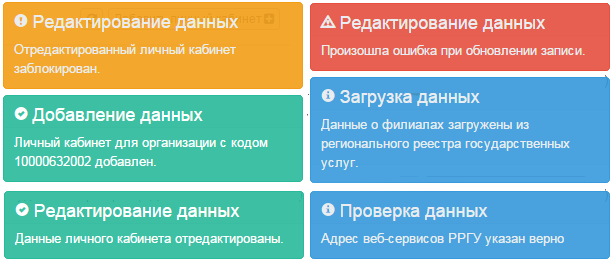 Объекты программыОсновными объектами, с которыми сталкивается пользователь при работе:Учетная запись;Этаж;Организация;Категория организаций;Спецпредложение;События;Терминал;Баннер;Маршрут.Запуск программыДля начала использования подсистемы Портал ИС необходимо запустить на АРМ совместимый браузер (на скриншотах приведен пример работы с системой в браузере Internet Explorer 11.212.10586.0) и ввести в адресной строке адрес системы: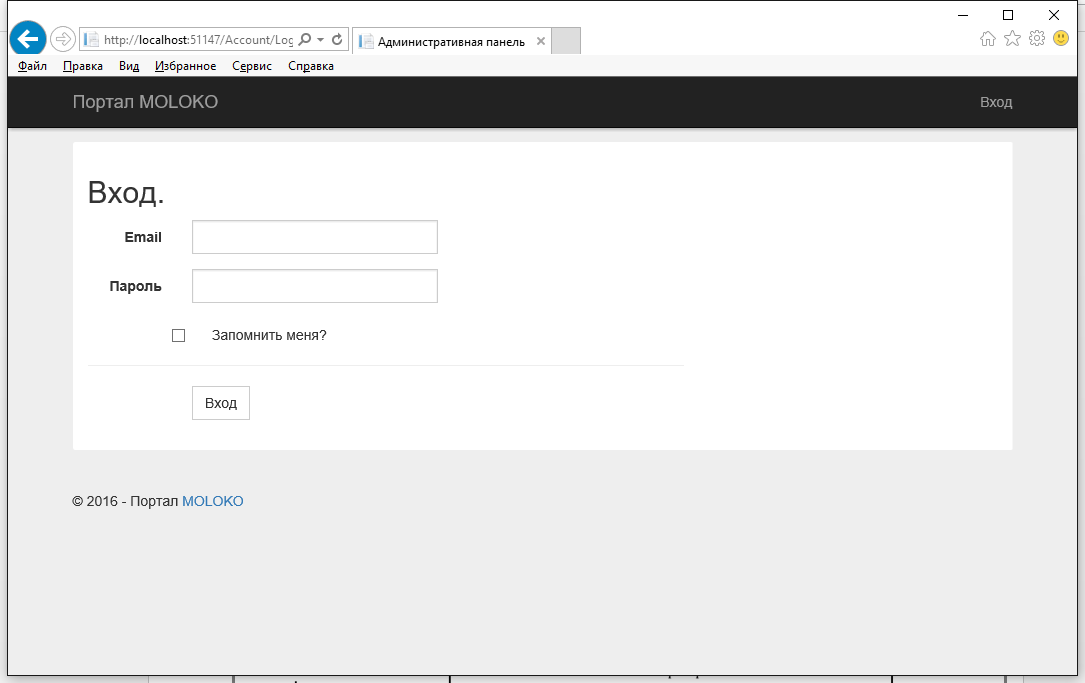 Для входа на странице авторизации необходимо ввести имя пользователя, пароль и нажать кнопку Вход. После успешного входа откроется страница мониторинга ИС. 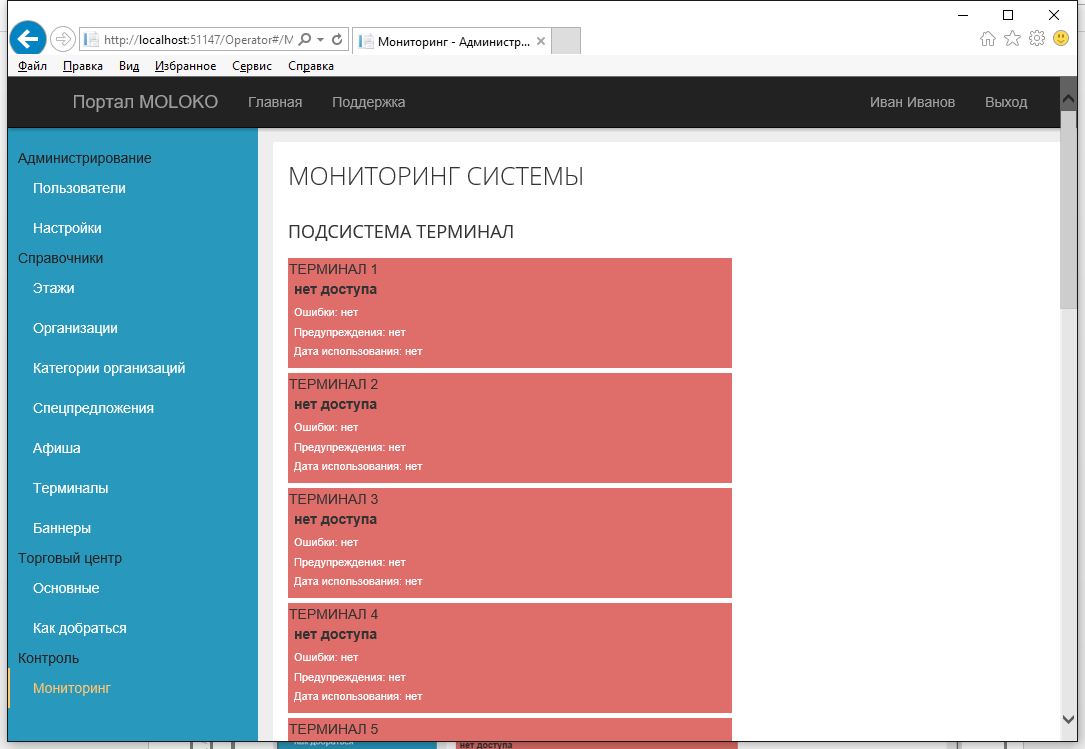 Пользователю будут доступны разделы, открытые для его роли. В верхнем правом углу отобразится меню учетной записи: фамилия и имя.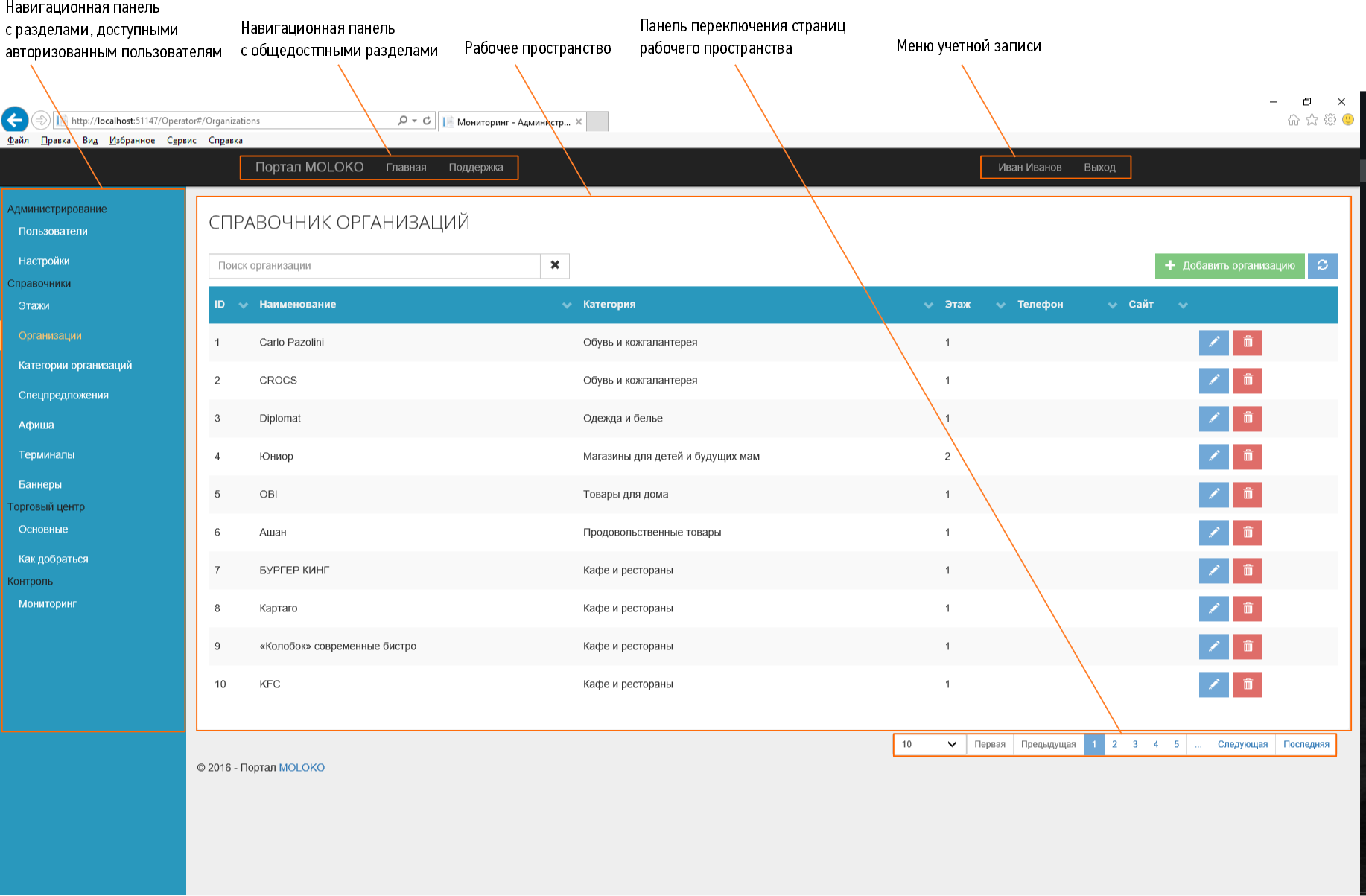 При ошибке ввода данных или отсутствии подключения к сети Программа выдаст соответствующие сообщения (см. пункт Возможные ошибки при работе с программой).Возможные ошибки при работе с программой Ошибка авторизацииОшибка может возникнуть под любой ролью.В случае, если при входе в Портал ИС выходит ошибка «Авторизация не выполнена, проверьте правильность введенных учетных данных», проверьте правильность введенных имени пользователя и пароля, проверьте, не включен ли Caps Lock, та ли раскладка используется (англ. или рус), если в пароле используются цифры, проверьте включен ли Num Lock и цифры вводятся в поле Пароль.Ошибка сетиОшибка может возникнуть под любой ролью.В случае, если при входе в Портал ИС выходит ошибка «Авторизация не выполнена, проверьте правильность введенных учетных данных», проверьте наличие сети, подключен ли кабель. В случае, если вы не знаете, как это проверить, обратитесь к Системному администратору. Если с сетью нет проблем обратитесь к Администратору ИС.Ошибка при загрузке данныхОшибка может возникнуть под любой ролью.В случае, если при загрузке данных выходит ошибка «Произошла ошибка при загрузке данных» обратитесь к Администратору ИС для проверки настроек Портала ИС. Обработка аварийных ситуацийАварийный режим функционирования системы характеризуется отказом одного или нескольких компонент программного и (или) технического обеспечения. В случае перехода системы в предаварийный режим необходимо:завершить работу всех подсистем, с сохранением данных;выполнить резервное копирование БД.После этого необходимо выполнить комплекс мероприятий по устранению причины перехода системы в аварийный режим.Операции СИСТЕМНОГО АДМИНИСТРАТОРА ПОРТАЛААдминистратор выполняет в программе следующие операции:Установка и настройка сервера Базы данныхДля работы системы необходимо установить и настроить СУБД Microsoft SQL Server, в соответствии с требованиями, приведенными в разделе 2 данного руководства.Подробное руководство по установке и настройке SQL Server приведено на технологическом сайте MMSDN https://msdn.microsoft.com/ru-ru/library/bb500469%28v=sql.120%29.aspx. Установка и настройка Web-сервераДля работы системы необходимо установить и настроить Web-сервер IIS, в соответствии с требованиями, приведенными в разделе 2 данного руководства.Подробное руководство по установке и настройке IIS приведено на технологическом сайте http://www.iis.net/learn/get-started/introduction-to-iis. Установка и настройка подсистемы ПорталНеобходимо развернуть проект Mall.Portal на Web-сервере.Настройка проекта Mall.Portal производится через файл Web.config. Информацию о настройке файла Web.config можно изучить в разделе ASP.NET Web Configuration Guidelines технологического сайта MSDN https://msdn.microsoft.com/en-us/library/ff400235%28v=vs.100%29.aspx.   Установка и настройка сервисов подсистемы Контент-СерверНеобходимо установить сервис Mall.Server.WindowsService.Подробное руководство по установке и настройке сервисов Windows приведено на технологическом сайте https://msdn.microsoft.com/ru-ru/library/sd8zc8ha%28v=vs.110%29.aspx. Настройка SMTP-сервераНеобходимо настроить SMTP-сервер, используемый для отправки писем из ИС (уведомления пользователей ИС, отправка маршрутов, отправка обратной связи и т.п.) в конфигурационном файле ИС.Контроль состояния подсистем ИСДля просмотра текущего состояния подсистем ИС используйте раздел Мониторинг. 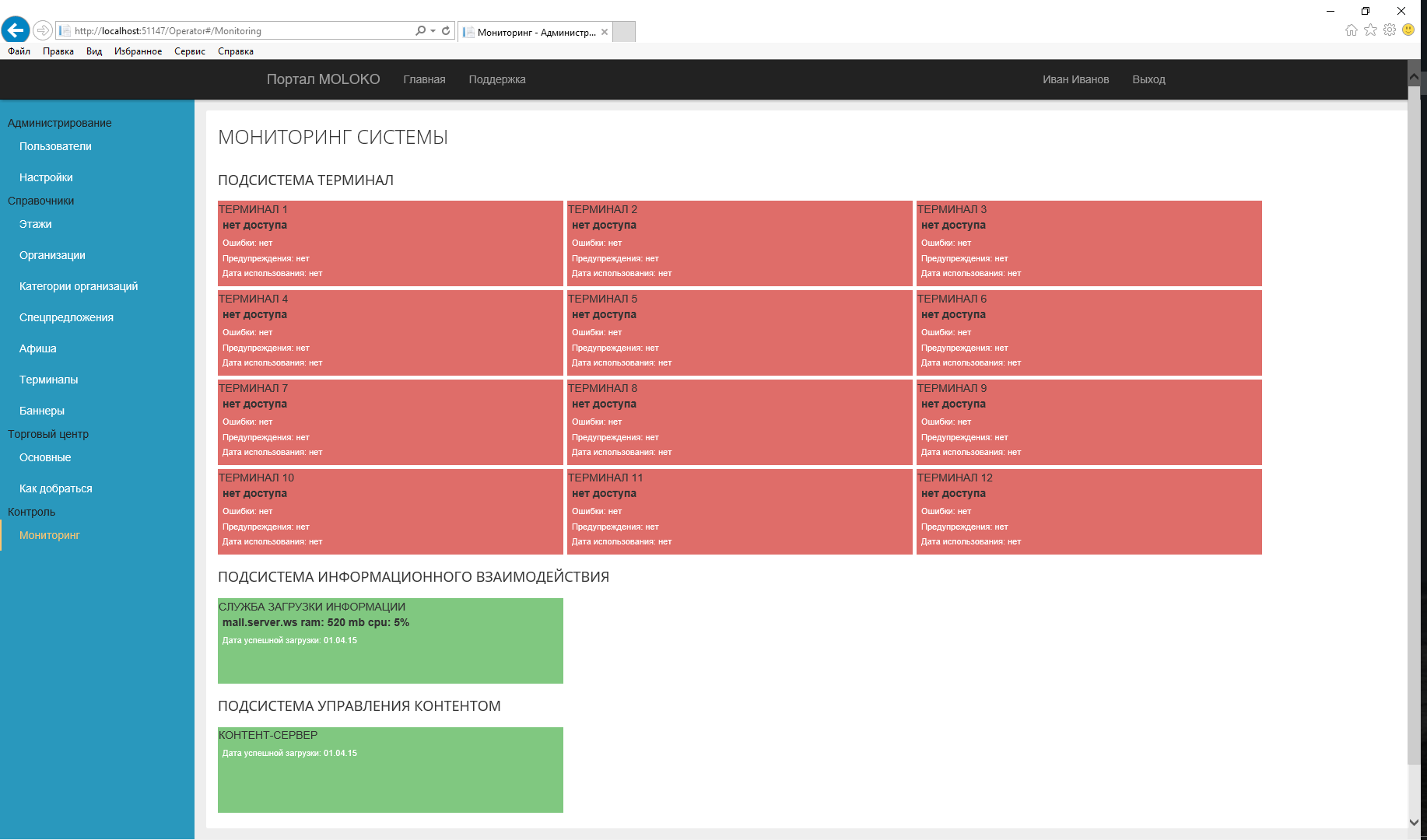 В данном разделе выводится перечень подсистем ИС, перечень объектов подсистем ИС, а также их состояние. При нажатии на плитку объекта подсистемы вы перейдете в раздел просмотра событий объекта подсистемы.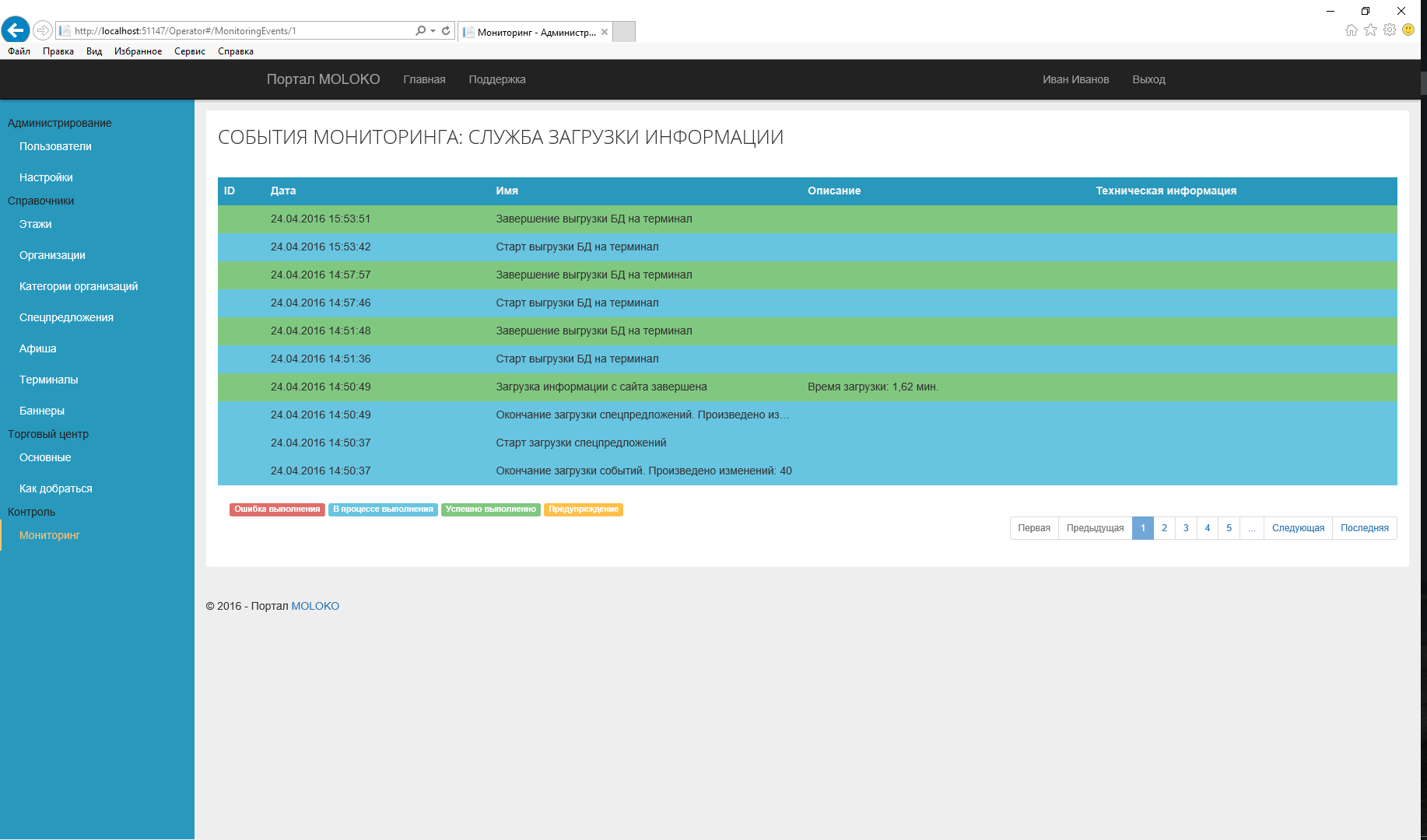 ТерминОпределениеТермины предметной области:Термины предметной области:БаннерСтатическое информационное изображение, предназначенное для вывода в Подсистеме ТерминалЗаказчикКомпания, владеющая неисключительными правами на Информационную системуОрганизацияАрендатор торгового центра или инфраструктурный объект торгового центраСобытиеНовость или событие Торгового центра, предназначенное для вывода в разделе Афиша Подсистемы ТерминалСпецпредложениеСпециальное предложение Организации, предназначенное для вывода в разделе Спецпредложения Подсистемы ТерминалТерминалИнформационный киоск, используемый для предоставления доступа посетителям Торгового центра к Информационной системе посредством Подсистеме ТерминалТЦ, Торговый центрТорговый центр, в котором предоставляется доступ к Информационной системе посредством Подсистемы ТерминалНаименование систем или подсистем:Наименование систем или подсистем:Информационная система, ИС «MOLOKO ИН»Информационная система «MOLOKO Интерактивная навигация»Контент-СерверПодсистема Информационной системы, устанавливаемая на сервер и предоставляющая функции хранения, изменения, загрузки данных, а также предоставляющая доступ к данным подсистемам Информационной системы и сторонним системам посредством APIПорталПодсистема Информационной системы, предоставляющая Заказчику функции изменения данных и контроля работы Подсистем Информационной системыПодсистема ТерминалПодсистема Информационной системы, устанавливаемая на Терминал и предоставляющая доступ посетителям Торгового центра к функционалу Информационной системы предназначенному для посетителей Торгового центра, а также обеспечивающая функции контроля доступа, перезапуска системы, автоматизированного обновления данных на Терминале, отправка данных на Контент-СерверТехнические термины:Технические термины:APIПрикладной программный интерфейсБДБаза данныхСУБДСистема управления базами данныхОбщая терминология:Общая терминология:АдминистраторПользователь Портала имеющий роль АдминистраторАРМАвтоматизированное рабочее местоОператорПользователь Портала имеющий роль ОператорДобавитьРедактироватьОбновитьУдалитьОчистить